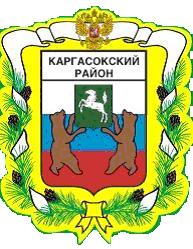 МУНИЦИПАЛЬНОЕ ОБРАЗОВАНИЕ «Каргасокский район»ТОМСКАЯ ОБЛАСТЬАДМИНИСТРАЦИЯ КАРГАСОКСКОГО РАЙОНАИ.о.Главы Каргасокского района Ю.Н.МикитичТ.В. Андрейчук2-11-95Руб.Резервный фонд Администрации Каргасокского района  по предупреждению, ликвидации чрезвычайных ситуаций  и последствий стихийных бедствийПлановый размер резервных фондов в 2020г. – 1 000 000,00 рублей.Всего выделено из резервных фондов за 1 полугодие 2020г. – 724 511,00 рублей.Нераспределённый остаток средств резервных фондов – 275 489,00 рублей.Из выделенных средств резервных фондов израсходовано – 258 050,00 рублей.РАСПОРЯЖЕНИЕРАСПОРЯЖЕНИЕРАСПОРЯЖЕНИЕ27.07.2020№375с. Каргасокс. КаргасокОб утверждении отчета об исполнении бюджета муниципального образования  «Каргасокский район» за 6 месяцев 2020 годаВ соответствии со статьей 264.2 Бюджетного кодекса Российской Федерации1.   Утвердить отчет   об исполнении бюджета муниципального образования «Каргасокский район»за 6 месяцев  2020 годасогласно приложениям №1 - №6.2.  Управлению финансов Администрации Каргасокского района (Андрейчук Т.В.) направить отчет   об исполнении бюджета муниципального образования «Каргасокский район»  за 6 месяцев 2020 года в Думу Каргасокского района и орган муниципального финансового контроля.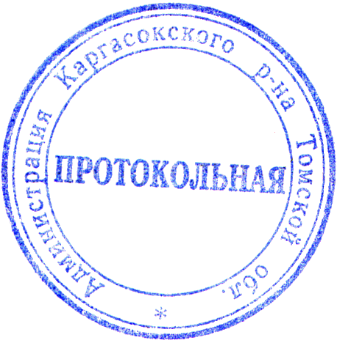 Утверждено распоряжением АдминистрацииКаргасокского района от 27.07.2020№375Приложение 1Утверждено распоряжением АдминистрацииКаргасокского района от 27.07.2020№375Приложение 1Утверждено распоряжением АдминистрацииКаргасокского района от 27.07.2020№375Приложение 1Утверждено распоряжением АдминистрацииКаргасокского района от 27.07.2020№375Приложение 1Исполнение бюджета муниципального образования «Каргасокский район» по кодам классификации доходов за 6 месяцев2020 годаИсполнение бюджета муниципального образования «Каргасокский район» по кодам классификации доходов за 6 месяцев2020 годаИсполнение бюджета муниципального образования «Каргасокский район» по кодам классификации доходов за 6 месяцев2020 годаИсполнение бюджета муниципального образования «Каргасокский район» по кодам классификации доходов за 6 месяцев2020 годаИсполнение бюджета муниципального образования «Каргасокский район» по кодам классификации доходов за 6 месяцев2020 годаИсполнение бюджета муниципального образования «Каргасокский район» по кодам классификации доходов за 6 месяцев2020 годаИсполнение бюджета муниципального образования «Каргасокский район» по кодам классификации доходов за 6 месяцев2020 годаИсполнение бюджета муниципального образования «Каргасокский район» по кодам классификации доходов за 6 месяцев2020 годаИсполнение бюджета муниципального образования «Каргасокский район» по кодам классификации доходов за 6 месяцев2020 годаИсполнение бюджета муниципального образования «Каргасокский район» по кодам классификации доходов за 6 месяцев2020 годаИсполнение бюджета муниципального образования «Каргасокский район» по кодам классификации доходов за 6 месяцев2020 годаИсполнение бюджета муниципального образования «Каргасокский район» по кодам классификации доходов за 6 месяцев2020 годаИсполнение бюджета муниципального образования «Каргасокский район» по кодам классификации доходов за 6 месяцев2020 годаИсполнение бюджета муниципального образования «Каргасокский район» по кодам классификации доходов за 6 месяцев2020 годаИсполнение бюджета муниципального образования «Каргасокский район» по кодам классификации доходов за 6 месяцев2020 годаИсполнение бюджета муниципального образования «Каргасокский район» по кодам классификации доходов за 6 месяцев2020 годаИсполнение бюджета муниципального образования «Каргасокский район» по кодам классификации доходов за 6 месяцев2020 годаИсполнение бюджета муниципального образования «Каргасокский район» по кодам классификации доходов за 6 месяцев2020 годаИсполнение бюджета муниципального образования «Каргасокский район» по кодам классификации доходов за 6 месяцев2020 годаИсполнение бюджета муниципального образования «Каргасокский район» по кодам классификации доходов за 6 месяцев2020 годаИсполнение бюджета муниципального образования «Каргасокский район» по кодам классификации доходов за 6 месяцев2020 годаИсполнение бюджета муниципального образования «Каргасокский район» по кодам классификации доходов за 6 месяцев2020 годаИсполнение бюджета муниципального образования «Каргасокский район» по кодам классификации доходов за 6 месяцев2020 годаИсполнение бюджета муниципального образования «Каргасокский район» по кодам классификации доходов за 6 месяцев2020 годаРуб.КВДКВДНаименование КВДНаименование КВДПлан            2020 годПлан            2020 годКассовый план                      6 месяцевЗачислено% Исполнения1.01.00000.00.0000.0001.01.00000.00.0000.000НАЛОГИ НА ПРИБЫЛЬ, ДОХОДЫНАЛОГИ НА ПРИБЫЛЬ, ДОХОДЫ220 185 000,00220 185 000,00112 802 800,00114 687 549,08101,671.03.00000.00.0000.0001.03.00000.00.0000.000НАЛОГИ НА ТОВАРЫ (РАБОТЫ, УСЛУГИ), РЕАЛИЗУЕМЫЕ НА ТЕРРИТОРИИ РОССИЙСКОЙ ФЕДЕРАЦИИНАЛОГИ НА ТОВАРЫ (РАБОТЫ, УСЛУГИ), РЕАЛИЗУЕМЫЕ НА ТЕРРИТОРИИ РОССИЙСКОЙ ФЕДЕРАЦИИ11 397 800,0011 397 800,005 693 178,004 701 540,2982,581.05.00000.00.0000.0001.05.00000.00.0000.000НАЛОГИ НА СОВОКУПНЫЙ ДОХОДНАЛОГИ НА СОВОКУПНЫЙ ДОХОД15 611 000,0015 611 000,008 900 300,008 153 716,9491,611.06.00000.00.0000.0001.06.00000.00.0000.000НАЛОГИ НА ИМУЩЕСТВОНАЛОГИ НА ИМУЩЕСТВО260 000,00260 000,00120 400,00127 499,73105,901.07.00000.00.0000.0001.07.00000.00.0000.000НАЛОГИ, СБОРЫ И РЕГУЛЯРНЫЕ ПЛАТЕЖИ ЗА ПОЛЬЗОВАНИЕ ПРИРОДНЫМИ РЕСУРСАМИНАЛОГИ, СБОРЫ И РЕГУЛЯРНЫЕ ПЛАТЕЖИ ЗА ПОЛЬЗОВАНИЕ ПРИРОДНЫМИ РЕСУРСАМИ160 000,00160 000,0080 000,0079 224,7399,031.08.00000.00.0000.0001.08.00000.00.0000.000ГОСУДАРСТВЕННАЯ ПОШЛИНАГОСУДАРСТВЕННАЯ ПОШЛИНА1 800 000,001 800 000,00875 900,00902 994,95103,091.11.00000.00.0000.0001.11.00000.00.0000.000ДОХОДЫ ОТ ИСПОЛЬЗОВАНИЯ ИМУЩЕСТВА, НАХОДЯЩЕГОСЯ В ГОСУДАРСТВЕННОЙ И МУНИЦИПАЛЬНОЙ СОБСТВЕННОСТИДОХОДЫ ОТ ИСПОЛЬЗОВАНИЯ ИМУЩЕСТВА, НАХОДЯЩЕГОСЯ В ГОСУДАРСТВЕННОЙ И МУНИЦИПАЛЬНОЙ СОБСТВЕННОСТИ6 700 000,006 700 000,003 751 700,005 188 434,25138,301.12.00000.00.0000.0001.12.00000.00.0000.000ПЛАТЕЖИ ПРИ ПОЛЬЗОВАНИИ ПРИРОДНЫМИ РЕСУРСАМИПЛАТЕЖИ ПРИ ПОЛЬЗОВАНИИ ПРИРОДНЫМИ РЕСУРСАМИ8 559 000,008 559 000,004 107 800,00264 555,886,441.13.00000.00.0000.0001.13.00000.00.0000.000ДОХОДЫ ОТ ОКАЗАНИЯ ПЛАТНЫХ УСЛУГ И КОМПЕНСАЦИИ ЗАТРАТ ГОСУДАРСТВАДОХОДЫ ОТ ОКАЗАНИЯ ПЛАТНЫХ УСЛУГ И КОМПЕНСАЦИИ ЗАТРАТ ГОСУДАРСТВА2 475 000,002 475 000,001 126 450,001 232 349,10109,401.14.00000.00.0000.0001.14.00000.00.0000.000ДОХОДЫ ОТ ПРОДАЖИ МАТЕРИАЛЬНЫХ И НЕМАТЕРИАЛЬНЫХ АКТИВОВДОХОДЫ ОТ ПРОДАЖИ МАТЕРИАЛЬНЫХ И НЕМАТЕРИАЛЬНЫХ АКТИВОВ600 000,00600 000,00100 000,00129 409,69129,411.16.00000.00.0000.0001.16.00000.00.0000.000ШТРАФЫ, САНКЦИИ, ВОЗМЕЩЕНИЕ УЩЕРБАШТРАФЫ, САНКЦИИ, ВОЗМЕЩЕНИЕ УЩЕРБА200 000,00200 000,00100 000,00657 836,82657,842.02.00000.00.0000.0002.02.00000.00.0000.000БЕЗВОЗМЕЗДНЫЕ ПОСТУПЛЕНИЯ ОТ ДРУГИХ БЮДЖЕТОВ БЮДЖЕТНОЙ СИСТЕМЫ РОССИЙСКОЙ ФЕДЕРАЦИИБЕЗВОЗМЕЗДНЫЕ ПОСТУПЛЕНИЯ ОТ ДРУГИХ БЮДЖЕТОВ БЮДЖЕТНОЙ СИСТЕМЫ РОССИЙСКОЙ ФЕДЕРАЦИИ1 171 520 051,381 171 520 051,38620 712 865,32620 712 864,72100,002.07.00000.00.0000.0002.07.00000.00.0000.000ПРОЧИЕ БЕЗВОЗМЕЗДНЫЕ ПОСТУПЛЕНИЯПРОЧИЕ БЕЗВОЗМЕЗДНЫЕ ПОСТУПЛЕНИЯ40 629 000,0040 629 000,004 879 000,004 979 000,00102,052.18.00000.00.0000.0002.18.00000.00.0000.000ДОХОДЫ БЮДЖЕТОВ БЮДЖЕТНОЙ СИСТЕМЫ РОССИЙСКОЙ ФЕДЕРАЦИИ ОТ ВОЗВРАТА ОСТАТКОВ СУБСИДИЙ, СУБВЕНЦИЙ И ИНЫХ МЕЖБЮДЖЕТНЫХ ТРАНСФЕРТОВ, ИМЕЮЩИХ ЦЕЛЕВОЕ НАЗНАЧЕНИЕ, ПРОШЛЫХ ЛЕТДОХОДЫ БЮДЖЕТОВ БЮДЖЕТНОЙ СИСТЕМЫ РОССИЙСКОЙ ФЕДЕРАЦИИ ОТ ВОЗВРАТА ОСТАТКОВ СУБСИДИЙ, СУБВЕНЦИЙ И ИНЫХ МЕЖБЮДЖЕТНЫХ ТРАНСФЕРТОВ, ИМЕЮЩИХ ЦЕЛЕВОЕ НАЗНАЧЕНИЕ, ПРОШЛЫХ ЛЕТ1 085 908,921 085 908,921 085 908,921 085 908,92100,002.19.00000.00.0000.0002.19.00000.00.0000.000ВОЗВРАТ ОСТАТКОВ СУБСИДИЙ, СУБВЕНЦИЙ И ИНЫХ МЕЖБЮДЖЕТНЫХ ТРАНСФЕРТОВ, ИМЕЮЩИХ ЦЕЛЕВОЕ НАЗНАЧЕНИЕ, ПРОШЛЫХ ЛЕТВОЗВРАТ ОСТАТКОВ СУБСИДИЙ, СУБВЕНЦИЙ И ИНЫХ МЕЖБЮДЖЕТНЫХ ТРАНСФЕРТОВ, ИМЕЮЩИХ ЦЕЛЕВОЕ НАЗНАЧЕНИЕ, ПРОШЛЫХ ЛЕТ-2 717 183,65-2 717 183,65-2 717 183,65-2 717 183,65100,00ИтогоИтого1 478 465 576,651 478 465 576,65761 619 118,59760 185 701,4599,81Утверждено распоряжением АдминистрацииКаргасокского района от 27.07.2020 № 375Приложение 2Утверждено распоряжением АдминистрацииКаргасокского района от 27.07.2020 № 375Приложение 2Исполнение бюджета по разделам и подразделам классификации расходов бюджета муниципального образования «Каргасокский район»за 6 месяцев2020 годаИсполнение бюджета по разделам и подразделам классификации расходов бюджета муниципального образования «Каргасокский район»за 6 месяцев2020 годаИсполнение бюджета по разделам и подразделам классификации расходов бюджета муниципального образования «Каргасокский район»за 6 месяцев2020 годаИсполнение бюджета по разделам и подразделам классификации расходов бюджета муниципального образования «Каргасокский район»за 6 месяцев2020 годаИсполнение бюджета по разделам и подразделам классификации расходов бюджета муниципального образования «Каргасокский район»за 6 месяцев2020 годаИсполнение бюджета по разделам и подразделам классификации расходов бюджета муниципального образования «Каргасокский район»за 6 месяцев2020 годаИсполнение бюджета по разделам и подразделам классификации расходов бюджета муниципального образования «Каргасокский район»за 6 месяцев2020 годаИсполнение бюджета по разделам и подразделам классификации расходов бюджета муниципального образования «Каргасокский район»за 6 месяцев2020 годаИсполнение бюджета по разделам и подразделам классификации расходов бюджета муниципального образования «Каргасокский район»за 6 месяцев2020 годаИсполнение бюджета по разделам и подразделам классификации расходов бюджета муниципального образования «Каргасокский район»за 6 месяцев2020 годаИсполнение бюджета по разделам и подразделам классификации расходов бюджета муниципального образования «Каргасокский район»за 6 месяцев2020 годаИсполнение бюджета по разделам и подразделам классификации расходов бюджета муниципального образования «Каргасокский район»за 6 месяцев2020 годаИсполнение бюджета по разделам и подразделам классификации расходов бюджета муниципального образования «Каргасокский район»за 6 месяцев2020 годаИсполнение бюджета по разделам и подразделам классификации расходов бюджета муниципального образования «Каргасокский район»за 6 месяцев2020 годаИсполнение бюджета по разделам и подразделам классификации расходов бюджета муниципального образования «Каргасокский район»за 6 месяцев2020 года                                                                                                                                                                                                    Руб.                                                                                                                                                                                                    Руб.                                                                                                                                                                                                    Руб.                                                                                                                                                                                                    Руб.                                                                                                                                                                                                    Руб.Утвержденыраспоряжением АдминистрацииКаргасокского района от 27.07.2020№ 375Приложение 3Утвержденыраспоряжением АдминистрацииКаргасокского района от 27.07.2020№ 375Приложение 3Утвержденыраспоряжением АдминистрацииКаргасокского района от 27.07.2020№ 375Приложение 3Утвержденыраспоряжением АдминистрацииКаргасокского района от 27.07.2020№ 375Приложение 3Утвержденыраспоряжением АдминистрацииКаргасокского района от 27.07.2020№ 375Приложение 3Утвержденыраспоряжением АдминистрацииКаргасокского района от 27.07.2020№ 375Приложение 3Источники  финансирования дефицита бюджета по кодам групп, подгрупп,  источников финансирования дефицита бюджета муниципального образования «Каргасокский район» за6 месяцев2020 годаИсточники  финансирования дефицита бюджета по кодам групп, подгрупп,  источников финансирования дефицита бюджета муниципального образования «Каргасокский район» за6 месяцев2020 годаИсточники  финансирования дефицита бюджета по кодам групп, подгрупп,  источников финансирования дефицита бюджета муниципального образования «Каргасокский район» за6 месяцев2020 годаИсточники  финансирования дефицита бюджета по кодам групп, подгрупп,  источников финансирования дефицита бюджета муниципального образования «Каргасокский район» за6 месяцев2020 годаИсточники  финансирования дефицита бюджета по кодам групп, подгрупп,  источников финансирования дефицита бюджета муниципального образования «Каргасокский район» за6 месяцев2020 годаИсточники  финансирования дефицита бюджета по кодам групп, подгрупп,  источников финансирования дефицита бюджета муниципального образования «Каргасокский район» за6 месяцев2020 годаИсточники  финансирования дефицита бюджета по кодам групп, подгрупп,  источников финансирования дефицита бюджета муниципального образования «Каргасокский район» за6 месяцев2020 годаИсточники  финансирования дефицита бюджета по кодам групп, подгрупп,  источников финансирования дефицита бюджета муниципального образования «Каргасокский район» за6 месяцев2020 годаРуб.Руб.Руб.Руб.Наименование источника  внутреннего  финансирования дефицита  бюджетаНаименование источника  внутреннего  финансирования дефицита  бюджетаНаименование источника  внутреннего  финансирования дефицита  бюджетаПлан 2020 годКассовый план              6 месяцевКассовый план              6 месяцевКассовый план              6 месяцевИсполненоИзменение остатков средств на счетах по учету  средств бюджетаИзменение остатков средств на счетах по учету  средств бюджетаИзменение остатков средств на счетах по учету  средств бюджета16 504 134,8214 833 820,8114 833 820,8114 833 820,81-15 940 954,34Увеличение финансовых активов в собственности муниципальных районов за счет средств организаций, учредителями которых являются муниципальные районы и лицевые счета которым открыты в территориальных органах Федерального казначейства или в финансовых органах муниципальных образований в соответствии с законодательством Российской ФедерацииУвеличение финансовых активов в собственности муниципальных районов за счет средств организаций, учредителями которых являются муниципальные районы и лицевые счета которым открыты в территориальных органах Федерального казначейства или в финансовых органах муниципальных образований в соответствии с законодательством Российской ФедерацииУвеличение финансовых активов в собственности муниципальных районов за счет средств организаций, учредителями которых являются муниципальные районы и лицевые счета которым открыты в территориальных органах Федерального казначейства или в финансовых органах муниципальных образований в соответствии с законодательством Российской Федерации0,0010 000 00010 000 00010 000 00010 000 000Разница между полученными и погашенными муниципальным образованием в валютеРоссийской Федерации бюджетными кредитами, предоставленными местному бюджету другими бюджетами бюджетной системы Российской ФедерацииРазница между полученными и погашенными муниципальным образованием в валютеРоссийской Федерации бюджетными кредитами, предоставленными местному бюджету другими бюджетами бюджетной системы Российской ФедерацииРазница между полученными и погашенными муниципальным образованием в валютеРоссийской Федерации бюджетными кредитами, предоставленными местному бюджету другими бюджетами бюджетной системы Российской Федерации26 790 000-15 000 000-15 000 000-15 000 000-15 000 000ИТОГО:ИТОГО:ИТОГО:43 294 134,829 833 820,819 833 820,819 833 820,81-20 940 954,34Утверждено распоряжением АдминистрацииКаргасокского района от 27.07.2020№ 375Приложение 4Утверждено распоряжением АдминистрацииКаргасокского района от 27.07.2020№ 375Приложение 4Утверждено распоряжением АдминистрацииКаргасокского района от 27.07.2020№ 375Приложение 4Утверждено распоряжением АдминистрацииКаргасокского района от 27.07.2020№ 375Приложение 4Утверждено распоряжением АдминистрацииКаргасокского района от 27.07.2020№ 375Приложение 4Утверждено распоряжением АдминистрацииКаргасокского района от 27.07.2020№ 375Приложение 4Утверждено распоряжением АдминистрацииКаргасокского района от 27.07.2020№ 375Приложение 4Исполнение расходов на финансирование  объектов капитального строительстваи капитального ремонта   муниципальной собственности                                                                                                                     Каргасокского района за  6 месяцев2020  годаИсполнение расходов на финансирование  объектов капитального строительстваи капитального ремонта   муниципальной собственности                                                                                                                     Каргасокского района за  6 месяцев2020  годаИсполнение расходов на финансирование  объектов капитального строительстваи капитального ремонта   муниципальной собственности                                                                                                                     Каргасокского района за  6 месяцев2020  годаИсполнение расходов на финансирование  объектов капитального строительстваи капитального ремонта   муниципальной собственности                                                                                                                     Каргасокского района за  6 месяцев2020  годаИсполнение расходов на финансирование  объектов капитального строительстваи капитального ремонта   муниципальной собственности                                                                                                                     Каргасокского района за  6 месяцев2020  годаИсполнение расходов на финансирование  объектов капитального строительстваи капитального ремонта   муниципальной собственности                                                                                                                     Каргасокского района за  6 месяцев2020  годаИсполнение расходов на финансирование  объектов капитального строительстваи капитального ремонта   муниципальной собственности                                                                                                                     Каргасокского района за  6 месяцев2020  годаИсполнение расходов на финансирование  объектов капитального строительстваи капитального ремонта   муниципальной собственности                                                                                                                     Каргасокского района за  6 месяцев2020  годаИсполнение расходов на финансирование  объектов капитального строительстваи капитального ремонта   муниципальной собственности                                                                                                                     Каргасокского района за  6 месяцев2020  годаИсполнение расходов на финансирование  объектов капитального строительстваи капитального ремонта   муниципальной собственности                                                                                                                     Каргасокского района за  6 месяцев2020  годаРуб.Наименование объектов, их местонахождениеНаименование объектов, их местонахождениеКФСРКЦСРКЦСРКВРАссигнования 2020  годАссигнования 2020  годКассовый план              6 месяцевИсполнено% ИсполненияОбъекты капитального ремонта,  капитального строительства муниципальной собственности муниципального образования «Каргасокский  район»Объекты капитального ремонта,  капитального строительства муниципальной собственности муниципального образования «Каргасокский  район»Объекты капитального ремонта,  капитального строительства муниципальной собственности муниципального образования «Каргасокский  район»Объекты капитального ремонта,  капитального строительства муниципальной собственности муниципального образования «Каргасокский  район»Объекты капитального ремонта,  капитального строительства муниципальной собственности муниципального образования «Каргасокский  район»Объекты капитального ремонта,  капитального строительства муниципальной собственности муниципального образования «Каргасокский  район»51 011 883,0051 011 883,00491 951,15491 951,15100,00Капитальный ремонтКапитальный ремонт16 266 183,0016 266 183,00491 951,15491 951,15100,00ОБЩЕГОСУДАРСТВЕННЫЕ ВОПРОСЫОБЩЕГОСУДАРСТВЕННЫЕ ВОПРОСЫ01001 160 000,001 160 000,00214 173,67214 173,67100,00Другие общегосударственные вопросыДругие общегосударственные вопросы01131 160 000,001 160 000,00214 173,67214 173,67100,00Муниципальная программа "Создание условий для устойчивого экономического развития муниципального образования "Каргасокский район""Муниципальная программа "Создание условий для устойчивого экономического развития муниципального образования "Каргасокский район""0113070000000007000000001 160 000,001 160 000,00214 173,67214 173,67100,00Подпрограмма "Эффективное управление муниципальным имуществом МО "Каргасокский район""Подпрограмма "Эффективное управление муниципальным имуществом МО "Каргасокский район""0113075000000007500000001 160 000,001 160 000,00214 173,67214 173,67100,00Основное мероприятие "Обслуживание муниципальной собственности"Основное мероприятие "Обслуживание муниципальной собственности"0113075800000007580000001 160 000,001 160 000,00214 173,67214 173,67100,00Капитальный ремонт зданий, находящихся в муниципальной собственностиКапитальный ремонт зданий, находящихся в муниципальной собственности0113075800P243075800P2432401 160 000,001 160 000,00214 173,67214 173,67100,00ОБРАЗОВАНИЕОБРАЗОВАНИЕ070013 986 816,0013 986 816,00277 777,48277 777,48100,00Дошкольное образованиеДошкольное образование0701500 000,00500 000,00Муниципальная программа "Развитие образования в муниципальном образовании "Каргасокский район"Муниципальная программа "Развитие образования в муниципальном образовании "Каргасокский район"070101000000000100000000500 000,00500 000,00Подпрограмма "Развитие инфраструктуры системы образования"Подпрограмма "Развитие инфраструктуры системы образования"070101200000000120000000500 000,00500 000,00Основное мероприятие "Проведение капитальных ремонтов и строительства для создания комфортных условий в образовательных организациях"Основное мероприятие "Проведение капитальных ремонтов и строительства для создания комфортных условий в образовательных организациях"070101281000000128100000500 000,00500 000,00Капитальный ремонт МБДОУ д/с № 3 "Теремок"Капитальный ремонт МБДОУ д/с № 3 "Теремок"0701012810Р713012810Р713240500 000,00500 000,00Общее образованиеОбщее образование07023 011 953,003 011 953,00199 356,40199 356,40100,00Муниципальная программа "Развитие образования в муниципальном образовании "Каргасокский район"Муниципальная программа "Развитие образования в муниципальном образовании "Каргасокский район"0702010000000001000000001 470 472,001 470 472,0069 828,4069 828,40100,00Подпрограмма "Развитие инфраструктуры системы образования"Подпрограмма "Развитие инфраструктуры системы образования"0702012000000001200000001 470 472,001 470 472,0069 828,4069 828,40100,00Основное мероприятие "Проведение капитальных ремонтов и строительства для создания комфортных условий в образовательных организациях"Основное мероприятие "Проведение капитальных ремонтов и строительства для создания комфортных условий в образовательных организациях"0702012810000001281000001 470 472,001 470 472,0069 828,4069 828,40100,00Капитальный ремонт КСОШ - интернат №1Капитальный ремонт КСОШ - интернат №10702012810P710012810P7102401 470 472,001 470 472,0069 828,4069 828,40100,00Муниципальная программа «Создание в Каргасокском районе новых и сохранение существующих ученических мест в муниципальных общеобразовательных организациях»Муниципальная программа «Создание в Каргасокском районе новых и сохранение существующих ученических мест в муниципальных общеобразовательных организациях»0702080000000008000000001 541 481,001 541 481,00129 528,00129 528,00100,00Подпрограмма "Сохранение действующих мест в общеобразовательных организациях путем проведения капитального ремонта объектов"Подпрограмма "Сохранение действующих мест в общеобразовательных организациях путем проведения капитального ремонта объектов"0702082000000008200000001 541 481,001 541 481,00129 528,00129 528,00100,00Основное мероприятие "Проведение капитального ремонта в зданиях муниципальных общеобразовательных организаций "Основное мероприятие "Проведение капитального ремонта в зданиях муниципальных общеобразовательных организаций "0702082810000008281000001 541 481,001 541 481,00129 528,00129 528,00100,00Капитальный ремонт МБОУ Каргасокская СОШ №2.Капитальный ремонт МБОУ Каргасокская СОШ №2.0702082810P721082810P7212401 000 000,001 000 000,000,000,00Корректировка проектно - сметной документации по объекту: капитальный ремонт здания МКОУ Усть - Тымская ООШ по адресу: Томская область, Каргасокский район, с.Усть - Тым, ул.Береговая,65Корректировка проектно - сметной документации по объекту: капитальный ремонт здания МКОУ Усть - Тымская ООШ по адресу: Томская область, Каргасокский район, с.Усть - Тым, ул.Береговая,650702082810Р722082810Р722240411 953,00411 953,000,000,00Капитальный ремонт МКОУ "Березовская ООШ"Капитальный ремонт МКОУ "Березовская ООШ"0702082810Р724082810Р724240129 528,00129 528,00129 528,00129 528,00100,00Дополнительное образование детейДополнительное образование детей070310 474 863,0010 474 863,0078 421,0878 421,08100,00Муниципальная программа "Развитие образования в муниципальном образовании "Каргасокский район"Муниципальная программа "Развитие образования в муниципальном образовании "Каргасокский район"07030100000000010000000010 474 863,0010 474 863,0078 421,0878 421,08100,00Подпрограмма "Развитие инфраструктуры системы образования"Подпрограмма "Развитие инфраструктуры системы образования"07030120000000012000000010 474 863,0010 474 863,0078 421,0878 421,08100,00Основное мероприятие "Проведение капитальных ремонтов и строительства для создания комфортных условий в образовательных организациях"Основное мероприятие "Проведение капитальных ремонтов и строительства для создания комфортных условий в образовательных организациях"07030128100000012810000010 474 863,0010 474 863,0078 421,0878 421,08100,00Капитальный ремонт здания "Каргасокский ДДТ"Капитальный ремонт здания "Каргасокский ДДТ"0703012810P730012810P73024010 474 863,0010 474 863,0078 421,0878 421,08100,00КУЛЬТУРА, КИНЕМАТОГРАФИЯКУЛЬТУРА, КИНЕМАТОГРАФИЯ08001 119 367,001 119 367,00КультураКультура08011 119 367,001 119 367,00Муниципальная программа "Развитие культуры и туризма в муниципальном образовании "Каргасокский район"Муниципальная программа "Развитие культуры и туризма в муниципальном образовании "Каргасокский район"0801020000000002000000001 119 367,001 119 367,00Подпрограмма "Развитие культуры в Каргасокском районе"Подпрограмма "Развитие культуры в Каргасокском районе"0801021000000002100000001 119 367,001 119 367,00Основное мероприятие "Проведение работ по строительству, реконструкции и капитальному ремонту зданий и укрепление материально - технической базы учреждений культуры"Основное мероприятие "Проведение работ по строительству, реконструкции и капитальному ремонту зданий и укрепление материально - технической базы учреждений культуры"0801021800000002180000001 119 367,001 119 367,00Капитальный ремонт здания в с.ВостокКапитальный ремонт здания в с.Восток0801021800P812021800P8122401 119 367,001 119 367,00Капитальное строительствоКапитальное строительство34 745 700,0034 745 700,00ЖИЛИЩНО-КОММУНАЛЬНОЕ ХОЗЯЙСТВОЖИЛИЩНО-КОММУНАЛЬНОЕ ХОЗЯЙСТВО050034 635 700,0034 635 700,00Коммунальное хозяйствоКоммунальное хозяйство050230 010 500,0030 010 500,00Муниципальная программа "Обеспечение доступным и комфортным жильем и коммунальными услугами жителей муниципального образования "Каргасокский район"Муниципальная программа "Обеспечение доступным и комфортным жильем и коммунальными услугами жителей муниципального образования "Каргасокский район"0502030000000003000000001 150 000,001 150 000,00Подпрограмма "Чистая вода Каргасокского района"Подпрограмма "Чистая вода Каргасокского района"0502032000000003200000001 150 000,001 150 000,00Основное мероприятие "Строительство объектов водоснабжения"Основное мероприятие "Строительство объектов водоснабжения"0502032800000003280000001 150 000,001 150 000,00Реконструкция сетей водоснабжения в с.Вертикос Каргасокского района (ПСД)Реконструкция сетей водоснабжения в с.Вертикос Каргасокского района (ПСД)0502032800И530032800И5304101 150 000,001 150 000,00Муниципальная программа "Повышение энергоэффективности в муниципальном образовании "Каргасокский район""Муниципальная программа "Повышение энергоэффективности в муниципальном образовании "Каргасокский район""05020600000000060000000028 860 500,0028 860 500,00Подпрограмма "Повышение энергетической эффективности в ЖКХ Каргасокского района"Подпрограмма "Повышение энергетической эффективности в ЖКХ Каргасокского района"05020620000000062000000028 860 500,0028 860 500,00Основное мероприятие "Повышение энергетической эффективности в коммунальных системах и подготовка объектов ЖКХ к безаварийному прохождению отопительного сезона"Основное мероприятие "Повышение энергетической эффективности в коммунальных системах и подготовка объектов ЖКХ к безаварийному прохождению отопительного сезона"05020628000000062800000028 860 500,0028 860 500,00Реконструкция сетей электроснабжения 10-0,4кВ. в с.Новый Васюган, Каргасокского района, Томской области (ПСД)Реконструкция сетей электроснабжения 10-0,4кВ. в с.Новый Васюган, Каргасокского района, Томской области (ПСД)0502062800P530062800P530410950 000,00950 000,00Строительство блочной модульной котельной в п. Геологический Каргасокского района Томской областиСтроительство блочной модульной котельной в п. Геологический Каргасокского района Томской области0502062804И920062804И92041027 910 500,0027 910 500,00БлагоустройствоБлагоустройство05034 625 200,004 625 200,00Муниципальная программа "Создание условий для устойчивого экономического развития муниципального образования "Каргасокский район""Муниципальная программа "Создание условий для устойчивого экономического развития муниципального образования "Каргасокский район""0503070000000007000000004 625 200,004 625 200,00Подпрограмма "Охрана окружающей среды"Подпрограмма "Охрана окружающей среды"0503072000000007200000004 625 200,004 625 200,00Основное мероприятие "Организация мероприятий по проектированию, строительству и содержанию объектов размещения твердых бытовых отходов и санитарной очистке территорий сельских поселений"Основное мероприятие "Организация мероприятий по проектированию, строительству и содержанию объектов размещения твердых бытовых отходов и санитарной очистке территорий сельских поселений"0503072800000007280000004 625 200,004 625 200,00Строительство полигона твердых коммунальных отходов в с.Каргасок Каргасокского районаСтроительство полигона твердых коммунальных отходов в с.Каргасок Каргасокского района0503072804П020072804П0204104 625 200,004 625 200,00ФИЗИЧЕСКАЯ КУЛЬТУРА И СПОРТФИЗИЧЕСКАЯ КУЛЬТУРА И СПОРТ1100110 000,00110 000,00Массовый спортМассовый спорт1102110 000,00110 000,00Муниципальная программа "Развитие молодежной политики, физической культуры и спорта на территории муниципального образования "Каргасокский район""Муниципальная программа "Развитие молодежной политики, физической культуры и спорта на территории муниципального образования "Каргасокский район""110205000000000500000000110 000,00110 000,00Подпрограмма "Развитие физической культуры и спорта"Подпрограмма "Развитие физической культуры и спорта"110205100000000510000000110 000,00110 000,00Основное мероприятие "Развитие спортивной инфраструктуры"Основное мероприятие "Развитие спортивной инфраструктуры"110205181000000518100000110 000,00110 000,00Реконструкция стадиона "Юность" в с.КаргасокРеконструкция стадиона "Юность" в с.Каргасок1102051810И380051810И380410110 000,00110 000,00ВСЕГО:ВСЕГО:51 011 883,0051 011 883,00491 951,15491 951,15100,00Утвержденраспоряжением АдминистрацииКаргасокского района от 27.07.2020 № 375Приложение 5Утвержденраспоряжением АдминистрацииКаргасокского района от 27.07.2020 № 375Приложение 5Утвержденраспоряжением АдминистрацииКаргасокского района от 27.07.2020 № 375Приложение 5Утвержденраспоряжением АдминистрацииКаргасокского района от 27.07.2020 № 375Приложение 5Утвержденраспоряжением АдминистрацииКаргасокского района от 27.07.2020 № 375Приложение 5Утвержденраспоряжением АдминистрацииКаргасокского района от 27.07.2020 № 375Приложение 5Утвержденраспоряжением АдминистрацииКаргасокского района от 27.07.2020 № 375Приложение 5Отчёт о реализации муниципальных программ МО «Каргасокский район» за 6 месяцев2020 года(за счет средств бюджета МО «Каргасокский район»)Отчёт о реализации муниципальных программ МО «Каргасокский район» за 6 месяцев2020 года(за счет средств бюджета МО «Каргасокский район»)Отчёт о реализации муниципальных программ МО «Каргасокский район» за 6 месяцев2020 года(за счет средств бюджета МО «Каргасокский район»)Отчёт о реализации муниципальных программ МО «Каргасокский район» за 6 месяцев2020 года(за счет средств бюджета МО «Каргасокский район»)Отчёт о реализации муниципальных программ МО «Каргасокский район» за 6 месяцев2020 года(за счет средств бюджета МО «Каргасокский район»)Отчёт о реализации муниципальных программ МО «Каргасокский район» за 6 месяцев2020 года(за счет средств бюджета МО «Каргасокский район»)Отчёт о реализации муниципальных программ МО «Каргасокский район» за 6 месяцев2020 года(за счет средств бюджета МО «Каргасокский район»)Руб.Руб.Руб.Руб.Руб.Руб.Руб.Наименование кодаНаименование кодаКЦСРАссигнования 2020  годКассовый план 6 месяцевИсполнено% ИсполненияМуниципальная программа "Развитие образования в муниципальном образовании "Каргасокский район"Муниципальная программа "Развитие образования в муниципальном образовании "Каргасокский район"0100000000879 070 893,68466 930 642,83439 051 351,2194,03Подпрограмма "Развитие дошкольного, общего и дополнительного образования"Подпрограмма "Развитие дошкольного, общего и дополнительного образования"0110000000785 363 710,68435 270 243,28408 510 439,3093,85Подпрограмма "Развитие инфраструктуры системы образования"Подпрограмма "Развитие инфраструктуры системы образования"012000000016 976 683,00322 981,48322 981,48100,00Подпрограмма "Реализация полномочий по организации и осуществлению деятельности по опеке и попечительству"Подпрограмма "Реализация полномочий по организации и осуществлению деятельности по опеке и попечительству"013000000038 507 400,0012 978 951,7412 136 150,4093,51Обеспечивающая подпрограмма (УОО и П)Обеспечивающая подпрограмма (УОО и П)014000000038 223 100,0018 358 466,3318 081 780,0398,49Муниципальная программа "Развитие культуры и туризма в муниципальном образовании "Каргасокский район"Муниципальная программа "Развитие культуры и туризма в муниципальном образовании "Каргасокский район"0200000000116 206 907,0061 484 369,0160 798 319,0198,88Подпрограмма "Развитие культуры в Каргасокском районе"Подпрограмма "Развитие культуры в Каргасокском районе"0210000000110 637 707,0059 084 618,0058 398 568,0098,84Подпрограмма "Развитие внутреннего и выездного туризма на территории Каргасокского района"Подпрограмма "Развитие внутреннего и выездного туризма на территории Каргасокского района"022000000020 000,000,000,00Обеспечивающая подпрограмма (Отдел культуры и туризма)Обеспечивающая подпрограмма (Отдел культуры и туризма)02300000005 549 200,002 399 751,012 399 751,01100,00Муниципальная программа "Обеспечение доступным и комфортным жильем и коммунальными услугами жителей муниципального образования "Каргасокский район"Муниципальная программа "Обеспечение доступным и комфортным жильем и коммунальными услугами жителей муниципального образования "Каргасокский район"030000000069 941 107,6028 428 780,1527 789 128,7597,75Подпрограмма "Ликвидация ветхого и аварийного муниципального жилищного фонда"Подпрограмма "Ликвидация ветхого и аварийного муниципального жилищного фонда"03100000006 950 848,000,000,00Подпрограмма "Чистая вода Каргасокского района"Подпрограмма "Чистая вода Каргасокского района"03200000002 550 000,00600 000,00600 000,00100,00Подпрограмма "Устойчивое развитие сельских территорий Каргасокского района"Подпрограмма "Устойчивое развитие сельских территорий Каргасокского района"03300000001 646 400,000,000,00Подпрограмма "Обеспечение жильем молодых семей в Каргасокском районе"Подпрограмма "Обеспечение жильем молодых семей в Каргасокском районе"03400000001 991 407,021 991 407,021 859 760,0093,39Подпрограмма "Оказание помощи в ремонте жилья ветеранов Великой Отечественной войны 1941 - 1945 годов и вдов участников Великой Отечественной войны 1941 - 1945 годов "Подпрограмма "Оказание помощи в ремонте жилья ветеранов Великой Отечественной войны 1941 - 1945 годов и вдов участников Великой Отечественной войны 1941 - 1945 годов "03600000002 000 000,00354 191,800,000,00Обеспечивающая подпрограмма (Администрация Каргасокского района)Обеспечивающая подпрограмма (Администрация Каргасокского района)037000000054 802 452,5825 483 181,3325 329 368,7599,40Муниципальная программа "Обеспечение безопасности жизнедеятельности населения муниципального образования "Каргасокский район""Муниципальная программа "Обеспечение безопасности жизнедеятельности населения муниципального образования "Каргасокский район""0400000000565 000,00350 000,00350 000,00100,00Подпрограмма "Профилактика террористической и экстремистской деятельности на территории муниципального образования "Каргасокский район""Подпрограмма "Профилактика террористической и экстремистской деятельности на территории муниципального образования "Каргасокский район""041000000075 000,000,000,00Подпрограмма "Профилактика преступности и наркомании"Подпрограмма "Профилактика преступности и наркомании"0420000000350 000,00350 000,00350 000,00100,00Подпрограмма "Повышение безопасности дорожного движения"Подпрограмма "Повышение безопасности дорожного движения"0430000000140 000,000,000,00Муниципальная программа "Развитие молодежной политики, физической культуры и спорта на территории муниципального образования "Каргасокский район""Муниципальная программа "Развитие молодежной политики, физической культуры и спорта на территории муниципального образования "Каргасокский район""050000000011 582 100,008 246 003,617 677 973,6193,11Подпрограмма "Развитие физической культуры и спорта"Подпрограмма "Развитие физической культуры и спорта"051000000011 502 100,008 186 003,617 617 973,6193,06Подпрограмма "Развитие эффективной молодежной политики и патриотического воспитания в Каргасокском районе""Подпрограмма "Развитие эффективной молодежной политики и патриотического воспитания в Каргасокском районе""052000000080 000,0060 000,0060 000,00100,00Муниципальная программа "Повышение энергоэффективности в муниципальном образовании "Каргасокский район""Муниципальная программа "Повышение энергоэффективности в муниципальном образовании "Каргасокский район""060000000048 932 903,003 073 425,373 066 318,7299,77Подпрограмма "Повышение энергетической эффективности в ЖКХ Каргасокского района"Подпрограмма "Повышение энергетической эффективности в ЖКХ Каргасокского района"062000000042 356 226,0076 626,0076 626,00100,00Обеспечивающая подпрограмма (УЖКХ и КС)Обеспечивающая подпрограмма (УЖКХ и КС)06400000006 576 677,002 996 799,372 989 692,7299,76Муниципальная программа "Создание условий для устойчивого экономического развития муниципального образования "Каргасокский район""Муниципальная программа "Создание условий для устойчивого экономического развития муниципального образования "Каргасокский район""0700000000323 985 826,85177 158 458,62174 752 423,9698,64Подпрограмма "Развитие субъектов малого и среднего предпринимательства, поддержка сельского хозяйства"Подпрограмма "Развитие субъектов малого и среднего предпринимательства, поддержка сельского хозяйства"07100000006 393 100,00696 402,0073 591,0310,57Подпрограмма "Охрана окружающей среды"Подпрограмма "Охрана окружающей среды"072000000012 876 060,251 917 000,001 917 000,00100,00Подпрограмма "Обеспечение транспортной доступности внутри Каргасокского района"Подпрограмма "Обеспечение транспортной доступности внутри Каргасокского района"073000000090 812 155,9633 323 893,1431 540 669,4594,65Подпрограмма "Повышение эффективности управления муниципальными финансами, достижение сбалансированности бюджетов сельских поселений"Подпрограмма "Повышение эффективности управления муниципальными финансами, достижение сбалансированности бюджетов сельских поселений"0740000000197 162 670,64133 909 082,00133 909 082,00100,00Подпрограмма "Эффективное управление муниципальным имуществом МО "Каргасокский район""Подпрограмма "Эффективное управление муниципальным имуществом МО "Каргасокский район""07500000001 885 000,00665 381,93665 381,93100,00Подпрограмма "Развитие информационного общества в Каргасокском районе"Подпрограмма "Развитие информационного общества в Каргасокском районе"07700000002 949 800,001 140 863,501 140 863,50100,00Обеспечивающая подпрограмма (Управление финансов Администрации Каргасокского района)Обеспечивающая подпрограмма (Управление финансов Администрации Каргасокского района)078000000011 807 040,005 505 836,055 505 836,05100,00Подпрограмма "Доступная среда в Каргасокском районе"Подпрограмма "Доступная среда в Каргасокском районе"0790000000100 000,000,000,00Муниципальная программа «Создание в Каргасокском районе новых и сохранение существующих ученических мест в муниципальных общеобразовательных организациях»Муниципальная программа «Создание в Каргасокском районе новых и сохранение существующих ученических мест в муниципальных общеобразовательных организациях»08000000001 541 481,00129 528,00129 528,00100,00Подпрограмма "Сохранение действующих мест в общеобразовательных организациях путем проведения капитального ремонта объектов"Подпрограмма "Сохранение действующих мест в общеобразовательных организациях путем проведения капитального ремонта объектов"08200000001 541 481,00129 528,00129 528,00100,00Муниципальная программа "Формирование современной городской среды на территории Каргасокского района"Муниципальная программа "Формирование современной городской среды на территории Каргасокского района"10000000005 779 422,000,000,00Подпрограмма "Благоустройство общественных территорий сельских поселений муниципального образования «Каргасокский район» "Подпрограмма "Благоустройство общественных территорий сельских поселений муниципального образования «Каргасокский район» "10200000005 779 422,000,000,00ИтогоИтого1 457 605 641,13745 801 207,59713 615 043,2695,68Утвержденраспоряжением АдминистрацииКаргасокского района от 27.07.2020№ 375Приложение 6ОТЧЕТ       об использовании бюджетных ассигнований резервного фондафинансирования непредвиденных расходов Администрации Каргасокского районаза 6 месяцев2020 годаРезервный фонд непредвиденныхрасходов Администрации Каргасокского районаОТЧЕТ       об использовании бюджетных ассигнований резервного фондафинансирования непредвиденных расходов Администрации Каргасокского районаза 6 месяцев2020 годаРезервный фонд непредвиденныхрасходов Администрации Каргасокского районаОТЧЕТ       об использовании бюджетных ассигнований резервного фондафинансирования непредвиденных расходов Администрации Каргасокского районаза 6 месяцев2020 годаРезервный фонд непредвиденныхрасходов Администрации Каргасокского районаНаименование расходов по учреждениям, цели, на которые выделены денежные средстваВыделеноИзрасходованоУправление образования, опеки и попечительства МО «Каргасокский район» для МБДОУ «Павловский детский сад № 15» на укрепление материально-технической базы (Распоряжение АКР от 21.01.2020 № 24)30 000,0030 000,00Управление образования, опеки и попечительства МО «Каргасокский район» для МБОУ ДО «Каргасокский дом детского творчества» на оплату обеспечения участия Конева Кирилла в XI Всероссийской конференции (Распоряжение АКР от 05.03.2020 № 102)33 700,000,00Управление образования, опеки и попечительства МО «Каргасокский район» на приобретение защитных (немедицинских) масок многоразового использования (Распоряжение АКР от 01.04.2020 № 187)96 700,0096 700,Дума Каргасокского района на приобретение защитных (немедицинских) масок многоразового использования (Распоряжение АКР от 01.04.2020 № 187)1 600,001 600,00МКУ «Управление жилищно-коммунального хозяйства муниципального образования  «Каргасокский район»» на приобретение защитных (немедицинских) масок многоразового использования (Распоряжение АКР от 01.04.2020 № 187)900,00900,00МКУ Отдел культуры т туризма Администрации Каргасокского района на приобретение защитных (немедицинских) масок многоразового использования (Распоряжение АКР от 01.04.2020 № 187)12 000,0012 000,00МКУ Управление финансов Администрации Каргасокского района на приобретение защитных (немедицинских) масок многоразового использования (Распоряжение АКР от 01.04.2020 № 187)18 200,0018 200,00Администрация Каргасокского района на приобретение защитных (немедицинских) масок многоразового использования (Распоряжение АКР от 01.04.2020 № 187)7 000,007 000,00Администрация Средневасюганского сельского поселения Каргасокского района Томской области на приобретение защитных (немедицинских) масок многоразового использования (Распоряжение АКР от 01.04.2020 № 187)4 250,004 250,00Администрация Каргасокского сельского поселения на приобретение защитных (немедицинских) масок многоразового использования  (Распоряжение АКР от 01.04.2020 № 187)19 000,0019 000,00МКУ Администрация Нововасюганского сельского поселения Каргасокского района Томской области на приобретение защитных (немедицинских) масок многоразового использования (Распоряжение АКР от 01.04.2020 № 187)6 000,006 000,00МКУ Администрация Вертикосского сельского поселения на приобретение защитных (немедицинских) масок многоразового использования  (Распоряжение АКР от 01.04.2020 № 187)2 000,002 000,00МКУ Администрация Усть-Чижапского сельского поселения на приобретение защитных (немедицинских) масок многоразового использования  (Распоряжение АКР от 01.04.2020 № 187)2 500,002 500,00МКУ «Администрация Киндальского сельского поселения на приобретение защитных (немедицинских) масок многоразового использования  (Распоряжение АКР от 01.04.2020 № 187)1 250,001 250,00МКУ «Администрация Сосновского сельского поселения на приобретение защитных (немедицинских) масок многоразового использования  (Распоряжение АКР от 01.04.2020 № 187)3 500,003 500,00МКУ «Администрация Толпаровского сельского поселения на приобретение защитных (немедицинских) масок многоразового использования  (Распоряжение АКР от 01.04.2020 № 187)5 750,005 750,00МКУ Администрация Тымского сельского поселения на приобретение защитных (немедицинских) масок многоразового использования  (Распоряжение АКР от 01.04.2020 № 187)3 250,003 250,00Администрация Усть-Тымского сельского поселения на приобретение защитных (немедицинских) масок многоразового использования  (Распоряжение АКР от 01.04.2020 № 187)3 100,003 100,00МКУ Администрация Среднетымского сельского поселения на приобретение защитных (немедицинских) масок многоразового использования  (Распоряжение АКР от 01.04.2020 № 187)5 650,005 650,00МКУ Администрация Новоюгинского сельского поселения на приобретение защитных (немедицинских) масок многоразового использования  (Распоряжение АКР от 01.04.2020 № 187)3 900,003 900,00МКУ «Администрация Киндальского сельского поселения» на приобретение ноутбука (Распоряжение АКР от 04.06.2020 № 312)31 500,0031 500,00Итого291 750,00258 050,00Остаток резервного фонда на 01.07.2020г.208 250,00Наименование учрежденияВыделеноИзрасходованоАдминистрация Каргасокского сельского поселения на оплату обустройства водозабора (заправки пожарных автомобилей водой) на территории котельной «Южная» по адресу с. Каргасок, пер. Южный, 51)  (Распоряжение АКР от 28.05.2020 № 294)432 761,00Итого432 761,00Остаток на 01.07.2020г.67 239,00